АДМИНИСТРАЦИЯ ГОРОДСКОГО ОКРУГА ПЕРВОУРАЛЬСКПОСТАНОВЛЕНИЕот 3 февраля 2014 г. N 151ОБ УТВЕРЖДЕНИИ ПОРЯДКА ПРЕДОСТАВЛЕНИЯ СУБСИДИЙИЗ БЮДЖЕТА ГОРОДСКОГО ОКРУГА ПЕРВОУРАЛЬСКСОЦИАЛЬНО ОРИЕНТИРОВАННЫМ НЕКОММЕРЧЕСКИМ ОРГАНИЗАЦИЯМ(в ред. Постановлений Администрациигородского округа Первоуральск от 29.12.2014 N 3403,от 27.02.2015 N 272, от 18.05.2015 N 1010)В соответствии с Бюджетным кодексом Российской Федерации, Федеральным законом от 6 октября 2003 года N 131-ФЗ "Об общих принципах организации местного самоуправления в Российской Федерации" Администрация городского округа Первоуральск постановляет:1. Утвердить Порядок предоставления субсидий из бюджета городского округа Первоуральск на поддержку социально ориентированным некоммерческим организациям (прилагается).2. Опубликовать настоящее Постановление в газете "Вечерний Первоуральск" и разместить на официальном сайте городского округа Первоуральск.3. Контроль за исполнением настоящего Постановления возложить на заместителя Главы городского округа Первоуральск по управлению социальной сферой Рожкову Е.Н.Глава Администрациигородского округа ПервоуральскА.И.ДРОНОВПриложениеУтвержденПостановлением Администрациигородского округа Первоуральскот 3 февраля 2014 г. N 151ПОРЯДОКПРЕДОСТАВЛЕНИЯ СУБСИДИЙ ИЗ БЮДЖЕТА ГОРОДСКОГО ОКРУГАПЕРВОУРАЛЬСК НА ПОДДЕРЖКУ СОЦИАЛЬНО ОРИЕНТИРОВАННЫМНЕКОММЕРЧЕСКИМ ОРГАНИЗАЦИЯМ(в ред. Постановлений Администрациигородского округа Первоуральск от 29.12.2014 N 3403,от 27.02.2015 N 272, от 18.05.2015 N 1010)Глава 1. ОБЩИЕ ПОЛОЖЕНИЯ1. Порядок предоставления субсидий из бюджета городского округа Первоуральск на поддержку социально ориентированным некоммерческим организациям (далее - Порядок) определяет цели, условия, процедуру предоставления из бюджета городского округа Первоуральск субсидий на поддержку социально ориентированным некоммерческим организациям (далее - субсидии), а также процедуры возврата субсидий в случае нарушения условий, предусмотренных при предоставлении и использовании субсидий.2. Настоящий Порядок разработан в соответствии с Бюджетным кодексом Российской Федерации, Федеральным законом от 06 октября 2003 года N 131-ФЗ "Об общих принципах организации местного самоуправления в Российской Федерации", Федеральным законом от 12 января 1996 года N 7-ФЗ "О некоммерческих организациях", Законом Свердловской области от 27 января 2012 года N 4-ОЗ "О государственной поддержке некоммерческих организаций в Свердловской области" в целях реализации мероприятий муниципальной программы "Социальная поддержка граждан городского округа Первоуральск на 2015 - 2017 годы, утвержденной Постановлением Администрации городского округа Первоуральск от 22 июля 2014 года N 1883.(п. 2 в ред. Постановления Администрации городского округа Первоуральск от 29.12.2014 N 3403)3. Предоставление субсидий осуществляется за счет средств бюджета городского округа Первоуральск в соответствии с муниципальной программой "Социальная поддержка граждан городского округа Первоуральск" на 2015 - 2017 годы, утвержденной Постановлением Администрации городского округа Первоуральск от 22 июля 2014 г. N 1883, по разделу 1000 "Социальная политика", подразделу 1006 "Другие вопросы в области социальной политики", целевой статье 1002005 "Предоставление субсидий социально ориентированным некоммерческим организациям", виду расходов 630 "Субсидии некоммерческим организациям (за исключением муниципальных учреждений)", коду операций сектора государственного управления 242 "Безвозмездные перечисления организациям, за исключением государственных и муниципальных организаций" в пределах бюджетных ассигнований и лимитов бюджетных обязательств на указанные цели на текущий финансовый год.(п. 3 в ред. Постановления Администрации городского округа Первоуральск от 29.12.2014 N 3403)4. Главным распорядителем средств бюджета городского округа Первоуральск, предусмотренных для предоставления субсидий, является Администрация городского округа Первоуральск (далее - Администрация).5. Предоставление субсидий некоммерческим организациям осуществляется на следующие цели:1) финансирование расходов, возникающих при оказании услуг, связанных с выполнением мероприятий, проводимых некоммерческими организациями в целях достижения уставных целей и задач в сфере социальной поддержки ветеранов, инвалидов, детей погибших (умерших) участников Великой Отечественной войны, бывших несовершеннолетних узников концлагерей, гетто, жертв политических репрессий, граждан, пострадавших от радиационного воздействия, а также осуществляющими мероприятия по поддержке детей-сирот и детей, оставшихся без попечения родителей, женщин, семей с детьми и граждан, находящихся в трудной жизненной ситуации, на территории городского округа Первоуральск, в том числе на:организацию и проведение мероприятий в честь Дней воинской и трудовой Славы, юбилейных, памятных дат и профессиональных праздников России, Вооруженных Сил России и Свердловской области;социальную защиту ветеранов, инвалидов, детей погибших (умерших) участников Великой Отечественной войны, бывших несовершеннолетних узников концлагерей, гетто, жертв политических репрессий, граждан, пострадавших от радиационного воздействия;организацию и проведение мероприятий в целях профилактики и охраны здоровья, пропаганды здорового образа жизни ветеранов, инвалидов, детей погибших (умерших) участников Великой Отечественной войны, бывших несовершеннолетних узников концлагерей, гетто, жертв политических репрессий, граждан, пострадавших от радиационного воздействия;организацию и проведение комплексной реабилитации, в том числе социальной, трудовой, профессиональной, культурно-досуговой для ветеранов, инвалидов, детей погибших (умерших) участников Великой Отечественной войны, бывших несовершеннолетних узников концлагерей, гетто, жертв политических репрессий, людей старшего поколения, граждан, пострадавших от радиационного воздействия, детей-сирот и детей, оставшихся без попечения родителей, детей-инвалидов и детей с ограниченными возможностями здоровья, а также женщин, семей с детьми и граждан, находящихся в трудной жизненной ситуации, создание условий для достижения ими материальной независимости и их интеграции в общество;увековечение памяти погибших при защите Отечества, создание и совершенствование памятников, музеев (комнат) боевой и трудовой славы, поддержание в надлежащем состоянии кладбищ, обелисков и мемориалов, изготовление памятных плит для мемориальных комплексов;организацию и проведение мероприятий в рамках проведения Декады, посвященной Международному Дню инвалидов;организацию и проведение мероприятий, посвященных Международному Дню глухих;организацию и проведение мероприятий по содействию трудовой реабилитации инвалидов в специально созданных условиях и интеграции инвалидов в экономическую жизнь общества;организацию и проведение мероприятий, посвященных Международному Дню слепых;2) частичное финансирование расходов, возникающих при оказании услуг, связанных с выполнением мероприятий, проводимых некоммерческими организациями в целях достижения уставных целей и задач в сфере охраны окружающей среды и защиты животных (стерилизация, вакцинация, содержание животных);3) частичное финансирование расходов, связанных с обеспечением деятельности некоммерческих организаций (оплата услуг связи и коммунальных услуг);4) выплату вознаграждения сотрудникам некоммерческих организаций, численность членов которых превышает 1 000 человек;5) предоставление единовременного вознаграждения по результатам деятельности некоммерческих организаций или за выполнение отдельных функций либо мероприятий.(п. 5 в ред. Постановления Администрации городского округа Первоуральск от 29.12.2014 N 3403)Глава 2. ПОЛНОМОЧИЯ АДМИНИСТРАЦИИ И КОМИССИИ8. Администрация:1) утверждает состав комиссии;2) утверждает порядок работы комиссии;3) обеспечивает работу комиссии;4) организует прием, регистрацию и рассмотрение заявок;5) устанавливает сроки приема заявок на участие в конкурсе;КонсультантПлюс: примечание.Нумерация подпунктов дана в соответствии с официальным текстом документа.7) заключает соглашение о предоставлении субсидии;8) уведомляет некоммерческую организацию об отказе в предоставлении субсидии;9) осуществляет финансовый контроль за целевым использованием бюджетных средств.9. Комиссия:1) рассматривает заявки некоммерческих организаций;2) определяет победителей конкурса, размеры предоставляемых субсидий;3) принимает решение о предоставлении субсидии и о ее размере, об отказе в предоставлении субсидии.10. Состав комиссии утверждаются постановлением Администрации.Глава 3. КРИТЕРИИ ОТБОРА И ПОРЯДОКПРЕДОСТАВЛЕНИЯ СУБСИДИЙ НЕКОММЕРЧЕСКИМ ОРГАНИЗАЦИЯМ11. Предоставление субсидий на цели, предусмотренные пунктом 5 настоящего Порядка, осуществляется по итогам отбора некоммерческих организаций.12. Для участия в конкурсном отборе некоммерческие организации представляют в Администрацию следующие документы:1) заявку на участие в конкурсном отборе с указанием целей получения субсидий в соответствии с пунктом 5 Порядка;2) выписку из Единого государственного реестра юридических лиц, выданную не ранее чем за три месяца до подачи заявки;3) копию устава некоммерческой организации;4) документы, подтверждающие статус руководителя некоммерческой организации;5) документы, подтверждающие отсутствие задолженности по начисленным налогам, сборам и иным обязательным платежам в бюджеты любого уровня и государственные внебюджетные фонды;6) информационную карту (приложение N 1);7) расчет суммы расходов на проведение мероприятий некоммерческой организации, расчет суммы расходов на обеспечение деятельности некоммерческой организации;8) информацию об основных мероприятиях некоммерческой организации за последний год, в том числе реализованных за счет благотворительных и собственных средств.(подп. 8 введен Постановлением Администрации городского округа Первоуральск от 29.12.2014 N 3403)13. Право на получение субсидий имеют некоммерческие организации, удовлетворяющие следующим критериям отбора:1) осуществляющие в соответствии с учредительными документами деятельность по социальной поддержке, направленной на цели, предусмотренные пунктом 5 главы 1 настоящего Порядка.(подп. 1 в ред. Постановления Администрации городского округа Первоуральск от 29.12.2014 N 3403)2) не являющиеся государственными компаниями, государственными и муниципальными учреждениями, религиозными организациями, политическими партиями, их объединениями и союзами, профессиональными союзами, их объединениями (ассоциациями);3) осуществляющие свою деятельность не менее 1 года до даты представления в Администрацию заявки на получение субсидии;4) имеющие статус филиала, подразделения федерального, областного общественного объединения.14. Срок предоставления заявок на получение субсидий - до 20 декабря года, предшествующего очередному финансовому году.Комиссия рассматривает представленные документы некоммерческих организаций в течение 5 рабочих дней.Решение комиссии о предоставлении субсидии (об отказе в предоставлении субсидии) относительно поданных заявок оформляется протоколом и утверждается постановлением Администрации в течение 3 рабочих дней со дня принятия комиссией решения.Основаниями для отказа в предоставлении некоммерческой организации субсидии являются:1) несоответствие заявленных к финансированию расходов установленным пунктом 5 настоящего Порядка;2) представление неполного пакета документов, определенных пунктом 12 настоящего Порядка;(в ред. Постановления Администрации городского округа Первоуральск от 29.12.2014 N 3403)3) отсутствие нераспределенных Администрацией субсидий на текущий финансовый год;4) представление документов, оформленных с нарушением требований настоящего Порядка и утвержденных форм;5) несоответствие требованиям, установленным пунктом 13 настоящего Порядка.(в ред. Постановления Администрации городского округа Первоуральск от 29.12.2014 N 3403)15. Субсидии предоставляются на основании типовых соглашений о предоставлении субсидий, заключенных между Администрацией и некоммерческими организациями, в которых предусматриваются направления расходования субсидий и условия перечисления средств в пределах устанавливаемых бюджетных ассигнований и лимитов бюджетных обязательств на указанные цели на очередной финансовый год (приложение N 2).Неотъемлемой частью соглашений являются сметы расходов некоммерческих организаций, осуществляемых за счет субсидий.(абзац введен Постановлением Администрации городского округа Первоуральск от 18.05.2015 N 1010)Соглашения заключаются в течение 10 рабочих дней со дня утверждения постановления Администрации о предоставлении субсидий.(абзац введен Постановлением Администрации городского округа Первоуральск от 18.05.2015 N 1010)(п. 15 в ред. Постановления Администрации городского округа Первоуральск от 27.02.2015 N 272)16. Некоммерческая организация ежемесячно предоставляет в Первоуральское муниципальное казенное учреждение "Централизованная бухгалтерия" заявку на получение субсидии из бюджета городского округа Первоуральск с приложением подтверждающих документов и расчетов по утвержденной форме (приложение N 3) не позднее 20 числа текущего месяца.Первоуральское муниципальное казенное учреждение "Централизованная бухгалтерия" на основании соглашений и представленных документов перечисляет бюджетные средства с лицевого счета Администрации на расчетные счета некоммерческих организаций, открытых в кредитных организациях, в пределах утвержденного кассового плана.В случае снижения поступлений в доход бюджета городского округа Первоуральск, возникновения кассового разрыва финансирование субсидий осуществляется в порядке очередности платежей.17. Некоммерческие организации представляют в Администрацию отчет об использовании субсидий по фактически произведенным расходам с приложением подтверждающих документов в сроки, предусмотренные соглашением, по типовой форме (приложение N 4).(п. 17 в ред. Постановления Администрации городского округа Первоуральск от 27.02.2015 N 272)Глава 4. КОНТРОЛЬ И ОТВЕТСТВЕННОСТЬЗА ИСПОЛЬЗОВАНИЕМ СУБСИДИЙ18. Некоммерческие организации несут ответственность за нецелевое использование бюджетных средств (субсидий).19. Финансовый контроль за целевым использованием бюджетных средств осуществляют Администрация и финансовое управление Администрации городского округа Первоуральск.20. При выявлении органами, осуществляющими финансовый контроль, нарушения условий, установленных для предоставления субсидий, а также факта представления недостоверных сведений для получения субсидий субсидии подлежат возврату в бюджет городского округа Первоуральск в течение 10 календарных дней с момента получения соответствующих требований.Приложение N 1к Порядку предоставлениясубсидий из бюджетагородского округа Первоуральскна поддержку социально ориентированнымнекоммерческим организациямИНФОРМАЦИОННАЯ КАРТА________________________   __________   ______________________________(наименование должности     (подпись)        (расшифровка подписи)     руководителя)______________    (дата)Приложение N 2к Порядку предоставлениясубсидий из бюджетагородского округа Первоуральскна поддержку социально ориентированнымнекоммерческим организациям(в ред. Постановлений Администрациигородского округа Первоуральск от 29.12.2014 N 3403,от 27.02.2015 N 272)типовая форма                                СОГЛАШЕНИЕ               О ПОРЯДКЕ И УСЛОВИЯХ ПРЕДОСТАВЛЕНИЯ СУБСИДИЙ                  НА ПОДДЕРЖКУ СОЦИАЛЬНО ОРИЕНТИРОВАННЫМ                        НЕКОММЕРЧЕСКИМ ОРГАНИЗАЦИЯМг. Первоуральск                                       "__" ________ 20__ г.    Главный  распорядитель средств бюджета городского округа Первоуральск -Администрация городского округа Первоуральск    в лице ________________________________________________________________                              (наименование должности)___________________________________________________________________________                         (фамилия, имя, отчество)действующего  на основания Устава с одной стороны (далее - Администрация) и___________________________________________________________________________                 (наименование некоммерческой организации)(далее - Организация) в лице__________________________________________________________________________,             (должность, фамилия, имя, отчество руководителя)действующая основании ____________________________________________________;                           (наименование, дата, номер правового акта)с другой стороны, далее именуемые Стороны, заключили настоящее Соглашение онижеследующем.1. ПРЕДМЕТ СОГЛАШЕНИЯПредметом настоящего Соглашения является определение порядка предоставления субсидий из бюджета городского округа Первоуральск на поддержку социально ориентированным некоммерческим организациям, осуществляющим свою деятельность на территории городского округа Первоуральск (далее - субсидии).2. ПРАВА И ОБЯЗАННОСТИ СТОРОН2.1. Администрация обязуется:2.1.1. Предоставлять Организации субсидию в размере, утвержденном постановлением Администрации по текущий финансовый год на следующие цели:1)2)3)2.1.2. Перечислять Организации субсидию ежемесячно в пределах бюджетных ассигнований и лимитов бюджетных обязательств, предусмотренных в бюджете городского округа Первоуральск в текущем году на указанные цели, и доведенного до ГРБС кассового плана в соответствии с предоставленной организацией заявкой по утвержденной форме.2.1.3. Рассматривать предложения Организации по вопросам, связанным с исполнением настоящего Соглашения, и сообщать о результатах их рассмотрения в срок не более 10 дней со дня поступления указанных предложений.2.1.4. Осуществлять контроль за целевым расходованием средств и за предоставлением отчетности об использовании субсидий.2.2. Администрация вправе:2.2.1. Изменять размер субсидии в случае выявления фактов предоставления Организацией недостоверных сведений.2.2.2. Прекращать предоставление субсидии в случае нецелевого использования средств и принимать меры к взысканию средств, использованных не по целевому назначению.2.3. Организация обязуется:2.3.1. Ежеквартально представлять в Администрацию отчет по установленной форме в срок до 20 числа месяца, следующего за отчетным периодом.2.3.2. Использовать субсидию по целевому назначению.2.3.3. Своевременно информировать главного распорядителя средств местного бюджета об изменениях условий использования субсидии.2.3.4. Производить возврат субсидии в бюджет городского округа Первоуральск в течение пяти рабочих дней с момента получения соответствующего уведомления от Администрации в случаях:2.3.4.1. Неиспользования субсидии.2.3.4.2. При установлении фактов нецелевого использования субсидий.2.3.5. Ежемесячно представлять в Администрацию заявку на получение субсидии по утвержденной форме не позднее 20 числа текущего месяца.2.3.6. Вести прием по личным вопросам ветеранов, инвалидов, людей пожилого возраста и с ограниченными возможностями.2.3.7. Принимать активное участие в общественно полезной жизни городского округа Первоуральск.2.3.8. Приглашать на заседания, собрания и другие социально значимые мероприятия представителей органов местного самоуправления с правом решающего голоса при принятии решений.3. ОТВЕТСТВЕННОСТЬ СТОРОННарушение Сторонами условий предоставления и целевого использования субсидий влечет ответственность в соответствии с административным и уголовным законодательством.4. СРОК ДЕЙСТВИЯ СОГЛАШЕНИЯНастоящее Соглашение вступает в силу с даты подписания обеими Сторонами и действует до "__" __________ 20__ г.5. ЗАКЛЮЧИТЕЛЬНЫЕ ПОЛОЖЕНИЯ5.1. Изменение настоящего Соглашения осуществляется в письменной форме в виде дополнений к настоящему Соглашению, которые являются его неотъемлемой частью.5.2. Расторжение настоящего Соглашения допускается по соглашению Сторон или по решению суда по основаниям, предусмотренным законодательством Российской Федерации и Свердловской области.5.3. Споры между Сторонами решаются путем переговоров или в судебном порядке в соответствии с законодательством Российской Федерации.5.4. Настоящее Соглашение составлено в двух экземплярах, имеющих одинаковую юридическую силу.6. ПЛАТЕЖНЫЕ РЕКВИЗИТЫ СТОРОНАдминистрация городского                 Организацияокруга ПервоуральскАдрес: 623109, г. Первоуральск,          Адрес:ул. Ватутина, 41ИНН 6625004730                           ИННКПП 662501001                            КППОКАТО 6548000000                         ОКАТОУФК по Свердловской области              Реквизиты банка:(Администрация городского округаПервоуральск л/с 04623004490)р/с 40101810500000010010ГРКЦ ГУ Банка России по Свердловскойобласти г. ЕкатеринбургБИК 046577001Глава администрации                      Руководительгородского округа Первоуральск_____________/________________           _____________/________________М.П.                                     М.П.Приложение N 3к Порядку предоставлениясубсидий из бюджетагородского округа Первоуральскна поддержку социально ориентированнымнекоммерческим организациям                                  ЗАЯВКА             НА ПОЛУЧЕНИЕ СУБСИДИИ ___________________________                                   (наименование организации)                           НА ________ 20__ ГОДРуководитель:Главный бухгалтер:М.П.Приложение N 4к Порядку предоставлениясубсидий из бюджетагородского округа Первоуральскна поддержку социально ориентированнымнекоммерческим организациям(в ред. Постановления Администрациигородского округа Первоуральск от 27.02.2015 N 272)типовая формаОТЧЕТО РАСХОДОВАНИИ СУБСИДИЙ, ПРЕДОСТАВЛЯЕМЫХИЗ БЮДЖЕТА ГОРОДСКОГО ОКРУГА ПЕРВОУРАЛЬСКНА ПОДДЕРЖКУ СОЦИАЛЬНО ОРИЕНТИРОВАННЫМНЕКОММЕРЧЕСКИМ ОРГАНИЗАЦИЯМ_______________________________________(наименование организации)за _____ квартал 20__ годаРуководитель:Главный бухгалтер:М.П.\ql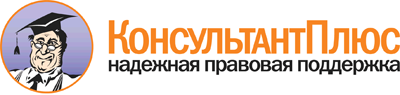 Постановление Администрации городского округа Первоуральск от 03.02.2014 N 151
(ред. от 18.05.2015)
"Об утверждении Порядка предоставления субсидий из бюджета городского округа Первоуральск социально ориентированным некоммерческим организациям"Документ предоставлен КонсультантПлюс

www.consultant.ru

Дата сохранения: 19.06.2015Наименование организацииИННПочтовый индексАдрес юридическийАдрес фактическийТелефон, факсФамилия, имя, отчество руководителяВышестоящая организацияОсновной государственный регистрационный номер (ОГРН)Дата регистрацииВид собственности:собственность Российской Федерациисобственность Свердловской областисобственность городского округа Первоуральсксобственность частнаяЧисленный состав организации, чел.Наименование банкаБИКНомер корреспондентского счетаНомер расчетного счетаN п/пНаименование цели получения субсидииСумма, руб.123Расходы на __________ 20__ годв том числе на:N п/пНаименование целевого использования субсидииПредусмотрено в бюджете на 20__ годКассовые расходы с начала года, руб.1234